PENGARUH PENGETAHUAN KEWIRAUSAHAAN DAN PERSEPSI PELUANG KERJA TERHADAP MINAT BERWIRAUSAHA PADA MAHASISWA PRODI AKUNTANSI SYARIAH FAKULTAS EKONOMI DAN BISNIS ISLAM UNIVERSITAS ISLAM NEGERI SUMATERA UTARASKRIPSIDiajukan Guna Memenuhi Persyaratan Memperoleh Gelar Sarjana Manajemen (S.M)Program Studi Manajemen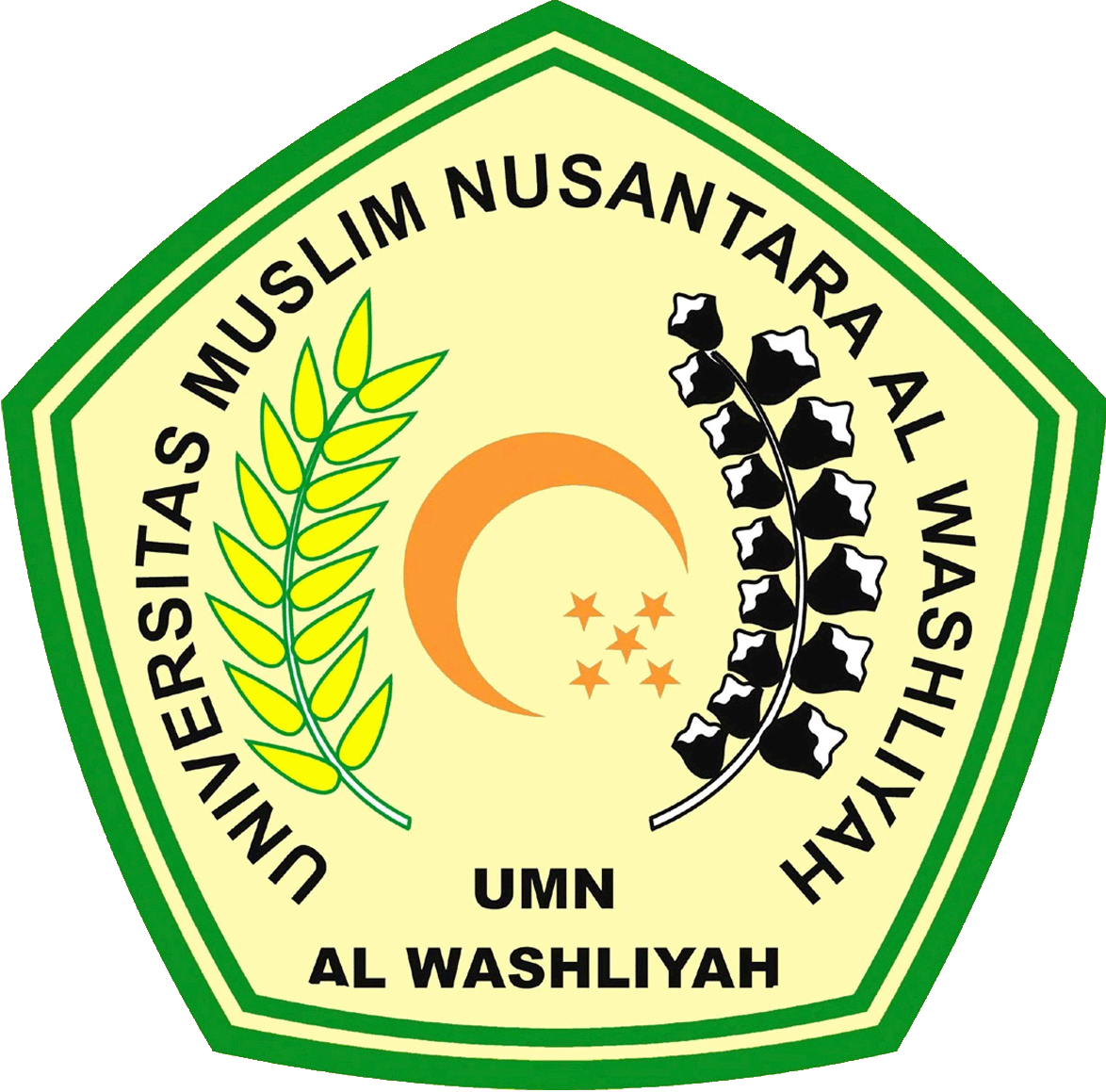 OLEH :TARMIZI ALAMSYAH HRP NPM. 173114136PROGRAM STUDI MANAJEMENFAKULTAS EKONOMIUNIVERSITAS  MUSLIM  NUSANTARA  AL WASHLIYAHMEDAN2021